Instructions for PrEPARING your FULL paper For the 6TH RCND 2018 YOGYAKARTA, INDONESIAFirst AUTHOR Affiliation Institution 1 (acronyms in institution names are not recommended), City, Country, e-mail without hyperlink SECOND AUTHORAffiliation Institution 2 (acronyms in institution names are not recommended), City, Country, e-mail without hyperlink THIRD AUTHORAffiliation Institution 3 (acronyms in institution names are not recommended), City, Country, e-mail without hyperlink ABSTRACTThis document contains a detailed guideline for the print-ready format full paper of the RCND 2018. This is an example of the final manuscript.  The various components of your paper [title, text, heads, etc.] are already defined on the style sheet, as illustrated by the portions given in this document. A concise abstract is required. The abstract should state briefly the purpose of the research, the essential new information, the principal results and major conclusions. The abstract must be able to stand-alone and references to the manuscript should therefore be avoided. The number of words should be between 200 to 250 words.Keywords: Component, formatting, style, styling, maximum 5 keywordsINTRODUCTIONPlease follow the format described here and demonstrated by example with regard to placement of paper title, length and width of text, and page numbering. These instructions serve as an example for proper manuscript production. The maximum length of full papers for the Proceedings of the Conference is 6 pages including texts, figures, and tables.The authors must submit the Full Paper through conference web site at http://tsipil.ugm.ac.id/RCND. Papers should be submitted in DOC or DOCX formats. All papers will be reviewed for technical content and format prior to publication.First, confirm that you have the correct template for your paper size. Please use A4 size paper, in one column format with “Times New Roman” font.  Margins are as follows Top: 1.2cm; Bottom: 1.6cm; Left: 2.0cm; and Right: 1.8cm. Header is at 1.2cm and Footer at 1cm from the page limit, respectively. Margins, column widths, line spacing, and type styles are built-in; examples of the type styles are provided throughout this document.The template is used to format your paper and style the text. All margins, column widths, line spaces, and text fonts are prescribed; please do not change them. TITLE, AUTHORS AND AFFILIATIONS Type the title of the paper in 11pt boldface and in upper case, with a leading (interline spacing) of 12pt and a spacing of 20pt before and after. Authors’ names are set in 9pt and in upper case, with a leading (interline spacing) of 12pt and no spacing before and after. Affiliation and contacts are in 9pt italics, with a leading (interline spacing) of 12pt and no spacing before and 6pt spacing after. HEADINGS AND BODY OF TEXTHeadings Please preserve the style of the headings, text font and line spacing in order to provide a uniform style for the Proceedings.The Heading 1 should be set in 11pt “Times New Roman” bold face, with a leading (interline spacing) of 12pt and a spacing of 6pt and 6pt respectively, before and after.The Heading 2 should be set in 11pt “Times New Roman” regular face, with a leading (interline spacing) of 12pt and a spacing of 6pt before and after.Third level headings The third level headings should in 11pt “Times New Roman” italic face, with a leading (interline spacing) of 12pt and a spacing of 6pt before and after.Body of texts The normal texts should be set in 11pt “Times New Roman” with a leading (interline spacing) of 12pt and a spacing of 6pt after. Lines are single-spaced. The paragraphs should be justified at left and right margins of the text.USING THE TEMPLATE FOR SEVERAL COMPONENTS EquationsEquations should be centered and numbered consecutively, as in Eq. (1). An alternative method is given in Eq. (2) for long sets of equations where only one referencing equation number is wanted.where, ListLists are provided using numbers as followsList item 1 like this,List item 2 is an example of a longer list item that wraps to a second line, where the second line is indented (the sentence in these parentheses is just to elongate the text).Tables and figuresTables and figures should be numbered consecutively. Figures and texts may appear on the same page, and a caption should appear directly beneath the figure.  It is preferable that figure captions are no longer than two lines.  On figures showing graphs, both axes must be clearly labeled (including units if applicable). Tables should be designed to have a uniform style throughout the paper, following the style shown in Table 1. Table 1. Caption heading for a table should be placed at the top of the table and within table widthFigures may be in either black and white or color. Please prepare the figures in high resolution (300 dpi) for half-tone illustrations or images. Pictures must be sharp enough otherwise they will be rejected. Figures must be originals, computer-generated or drafted, and placed within the text area where they are discussed. Figure 1 shows one example. When applicable, the texts in graphs, illustrations or images should be set in 9pt “Times New Roman”.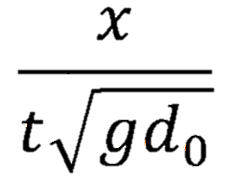 Figure 1. The caption heading for a figure should be placed below the figure and within figure/illustration widthUnitsUse either SI (MKS) as primary units. English or CGS units may be used as secondary units (in parentheses). Avoid combining SI and CGS units. This often leads to confusion because equations do not balance dimensionally. If you must use mixed units, clearly state the units for each quantity that you use in an equation. 	Do not mix complete spellings and abbreviations of units. Spell out units when they appear in text.CONCLUSIONSIf the formatter still needs to create a component which is not prescribed here, please incorporate applicable criteria that follow the styles provided (e.g., spacing and typeface). ACKNOWLEDGMENTSThis is where one acknowledges funding bodies, etc. Note that section numbers are not required for Acknowledgments and References. REFERENCESReferences should appear together at the end of the paper, listed alphabetically by last name of the first author.  Thereafter sorting is made by co-authors and year.  However, in the text, sorting is done by year (Liu and Liu, 2003; Monaghan et al., 1999). References in the text consist of the author name and publication year in parentheses, as found in Monaghan (1994) or Rogers and Dalrymple (2004).  If several references are cited collectively, they are enclosed on parentheses with no additional parentheses around dates.  All references listed should be cited in the text.  Example reference citations are provided at the end of this paper.Liu, G. R. and Liu, M. B. (2003). Smoothed Particle Hydrodynamics: a meshfree particle method, World Scientific publishing, Singapore.Monaghan, J. J. (1994). Simulating free surface flows with SPH. Journal Computational Physics, 110:399-406.Monaghan, J. J., Cas, R. F., Kos, A., and Hallworth, M. (1999). Gravity currents descending a ramp in a stratified tank. Journal Fluid Mechanics, 379:39-70.	Rogers, B.D., and Dalrymple, R.A. (2004). SPH modeling of breaking waves. Proc. 29th Intl. Conference on Coastal Engineering. World Scientific Press, pp. 415– 427.(1)(2)ABCDAAaAbAcAdBBaBbBcBdCCaCbCcCdDDaDbDcDdEEaEbEcEd